FDP03 PROGRAMAS DE ESTUDIO DIPLOMADO EN COMPETENCIAS DOCENTESMODULAR - PRESENCIAL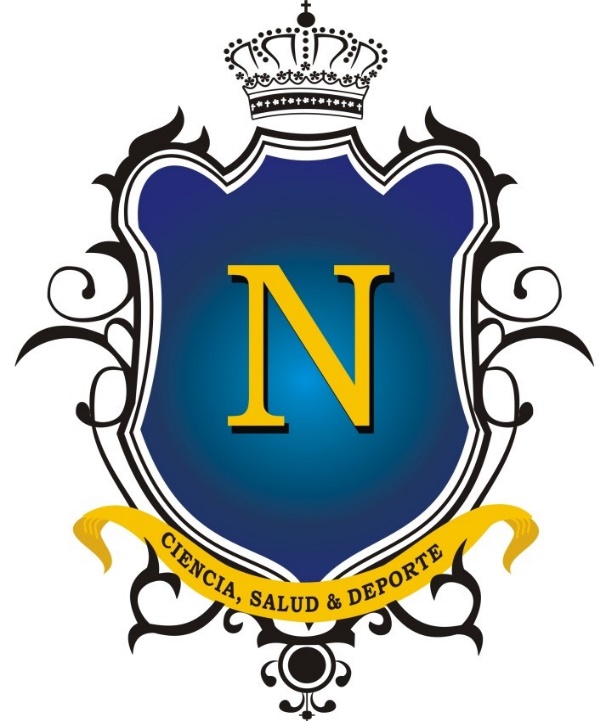 JUAN CARLOS GARCÍA BARAJASREPRESENTANTE LEGALAV. FEDERALISMO SUR # 425, PISO 4 INT 1Y PLANTA BAJA. COL. CENTROC.P. 44100. GUADALAJARA. TEL (33) 33 36 98 30VIGENCIA: 2019MODELO DE DISEÑO INSTRUCCIONALAcorde a Richey, Fields y Foson (2001), el modelo instruccional se define como una planificación sistemática, que incluye la valoración de necesidades, el desarrollo, la evaluación, la implementación y el mantenimiento de programas para dar como resultado la generación de conocimiento significativo.En el Instituto Nórdico el diseño de instrucción tiene su base en la teoría constructivista, donde se hace especial énfasis en el papel activo que debe tener el alumno en la adquisición del aprendizaje; por lo que las acciones formativas deberán estar centradas en el proceso de aprendizaje, la creatividad del alumno y no en los contenidos específicos propiamente.Las premisas que guían el proceso constructivista de diseño instruccional son:El conocimiento se construye a partir de la experiencia.El aprendizaje es una interpretación personal del entorno.El aprendizaje debe ser significativo y holístico.El aprendizaje supone una modificación de las propias representaciones mentales por la integración de nuevos conocimientos.Para el Instituto Nórdico resulta imperante que la educación que se ofrece en nuestras aulas sea de la más alta calidad acorde a modelos y procesos bien fundamentados que den como resultado el camino a la excelencia; fundamentado en el modelo ADDIE, por sus siglas (análisis, diseño, desarrollo, implementación y evaluación), como se establece a continuación: Análisis. Se desarrolla la primera parte de la planeación didáctica dónde se identifican las variables requeridas para diseñar el curso, se analiza:La ubicación de la materia en la malla curricular, identificando los requisitos previos.El perfil docente que desarrollará los contenidos e impartirá la materia.El número de horas con docente y horas independientes.Introducción a la materia. Los objetivos generales del curso.Se estructuran los módulos de aprendizaje.Las actividades de aprendizaje independientes y con docente. Los criterios y procedimientos de evaluación y acreditación.Recomendaciones generales. Los recursos bibliográficos disponibles. Diseño.Con los datos recogidos en la parte del análisis, en esta fase se desarrolla la segunda parte de la planeación didáctica, en la cual se diseña cada una de las unidades de aprendizaje teniendo en cuenta los siguientes aspectos:Introducción Objetivos específicos de cada unidad de aprendizaje.Las actividades de aprendizaje bajo la conducción de un docente e independientes.Los criterios y procedimientos de evaluación y acreditación.Los recursos de aprendizaje.Desarrollo.Con los requerimientos establecidos en la fase de diseño, en esta etapa se desarrollan los materiales que van a formar parte de los recursos de aprendizaje disponibles para los alumnos.La creación de contenidos, videos, presentaciones, tutoriales, etc. Planteamiento de actividades a realizar por claseImplementación Los alumnos de Diplomados reciben el programa académico para validar la secuencia de las actividades de enseñanza – aprendizaje preestablecidas en la guía didáctica.El docente de asignatura es el encargado de compartir las planeaciones y presentar los recursos educativos que serán implementados para la consolidación de su formación.La estructura de los temas se encuentra diferida en tres módulos con dos asignaturas cada uno.EvaluaciónCuando los alumnos finalizan cada asignatura se realiza una evaluación sobre el diseño del curso, a través de los siguientes instrumentos:Evaluación continua (formativa) durante las clases.Evaluaciones teóricas cuantitativas.Evaluación cualitativa de actividades de aprendizaje independientes.Esta evaluación nos permitirá realizar las adecuaciones necesarias que se considerarán en el diseño, desarrollo y puesta en práctica de la siguiente edición del Diplomado.3.1. CONTENIDO DE CADA ASIGNATURA3.1. CONTENIDO DE CADA ASIGNATURA3.1. CONTENIDO DE CADA ASIGNATURADIPLOMADO EN COMPETENCIAS DOCENTES DIPLOMADO EN COMPETENCIAS DOCENTES DIPLOMADO EN COMPETENCIAS DOCENTES NOMBRE DE LA ASIGNATURANOMBRE DE LA ASIGNATURANOMBRE DE LA ASIGNATURAPLANEACION ESTRATEGICA EN LA EDUCACIÓN.PLANEACION ESTRATEGICA EN LA EDUCACIÓN.PLANEACION ESTRATEGICA EN LA EDUCACIÓN.3.2. CICLO3.3. CLAVE DE LA ASIGNATURA3.3. CLAVE DE LA ASIGNATURAPRIMER MODULODCD101DCD1013.4. OBJETIVO GENERAL3.4. OBJETIVO GENERAL3.4. OBJETIVO GENERALAl finalizar la sesión el participante será capaz de elaborar, estructuradamente, la planeación de su clase, priorizando el objetivo de la misma para mejorar el desarrollo y organización del trabajo áulico. Al finalizar la sesión el participante será capaz de elaborar, estructuradamente, la planeación de su clase, priorizando el objetivo de la misma para mejorar el desarrollo y organización del trabajo áulico. Al finalizar la sesión el participante será capaz de elaborar, estructuradamente, la planeación de su clase, priorizando el objetivo de la misma para mejorar el desarrollo y organización del trabajo áulico. TEMAS Y SUBTEMAS O UNIDADES DE APRENDIZAJE  TEMAS Y SUBTEMAS O UNIDADES DE APRENDIZAJE  TEMAS Y SUBTEMAS O UNIDADES DE APRENDIZAJE  1.bases teóricas de la planeación1.1-planificación de la enseñanza1.1 metodologías de la planeación1.2 redacción de objetivos1.3 selección de contenidos2.- programación de proceso de enseñanza-aprendizaje2.1 cronograma de actividades2.2 evaluación de cumplimiento1.bases teóricas de la planeación1.1-planificación de la enseñanza1.1 metodologías de la planeación1.2 redacción de objetivos1.3 selección de contenidos2.- programación de proceso de enseñanza-aprendizaje2.1 cronograma de actividades2.2 evaluación de cumplimiento1.bases teóricas de la planeación1.1-planificación de la enseñanza1.1 metodologías de la planeación1.2 redacción de objetivos1.3 selección de contenidos2.- programación de proceso de enseñanza-aprendizaje2.1 cronograma de actividades2.2 evaluación de cumplimiento3.5. ACTIVIDADES DE APRENDIZAJE3.5. ACTIVIDADES DE APRENDIZAJE3.5. ACTIVIDADES DE APRENDIZAJEBAJO CONDUCCIÓN DE DOCENTE:Estrategia de CorrillosAprendizaje con base en la resolución de problemasExposición oralLluvia de ideas Guías de observaciónElaboración de procesos de administración y gestión en los servicios de calidad en enfermeríaDE MANERA INDEPENDIENTE:ResumenDiseño de planeación estratégicaBAJO CONDUCCIÓN DE DOCENTE:Estrategia de CorrillosAprendizaje con base en la resolución de problemasExposición oralLluvia de ideas Guías de observaciónElaboración de procesos de administración y gestión en los servicios de calidad en enfermeríaDE MANERA INDEPENDIENTE:ResumenDiseño de planeación estratégicaBAJO CONDUCCIÓN DE DOCENTE:Estrategia de CorrillosAprendizaje con base en la resolución de problemasExposición oralLluvia de ideas Guías de observaciónElaboración de procesos de administración y gestión en los servicios de calidad en enfermeríaDE MANERA INDEPENDIENTE:ResumenDiseño de planeación estratégica3.6. CRITERIOS DE EVALUACIÓN Y ACREDITACIÓN 3.6. CRITERIOS DE EVALUACIÓN Y ACREDITACIÓN 3.6. CRITERIOS DE EVALUACIÓN Y ACREDITACIÓN CRITERIOS DE EVALUACIÓNCRITERIOS DE EVALUACIÓNPORCENTAJE Evaluación teórica  Evaluación teórica 30%Actividades generadas en clase Actividades generadas en clase 20%diseño de planeación estratégica diseño de planeación estratégica 50%TOTAL 100%3.1. CONTENIDO DE CADA ASIGNATURA3.1. CONTENIDO DE CADA ASIGNATURA3.1. CONTENIDO DE CADA ASIGNATURADIPLOMADO EN COMPETENCIAS DOCENTES DIPLOMADO EN COMPETENCIAS DOCENTES DIPLOMADO EN COMPETENCIAS DOCENTES NOMBRE DE LA ASIGNATURANOMBRE DE LA ASIGNATURANOMBRE DE LA ASIGNATURAMANEJO DE GRUPOMANEJO DE GRUPOMANEJO DE GRUPO3.2. CICLO3.3. CLAVE DE LA ASIGNATURA3.3. CLAVE DE LA ASIGNATURATERCER MODULODCD102DCD1023.4. OBJETIVO GENERAL3.4. OBJETIVO GENERAL3.4. OBJETIVO GENERALAl finalizar la sesión el participante será capaz de aplicar las distintas estrategias de manejo de grupo, acorde a la necesidad, para mejorar  el proceso de enseñanza aprendizaje dentro del aula.  Al finalizar la sesión el participante será capaz de aplicar las distintas estrategias de manejo de grupo, acorde a la necesidad, para mejorar  el proceso de enseñanza aprendizaje dentro del aula.  Al finalizar la sesión el participante será capaz de aplicar las distintas estrategias de manejo de grupo, acorde a la necesidad, para mejorar  el proceso de enseñanza aprendizaje dentro del aula.  TEMAS Y SUBTEMAS O UNIDADES DE APRENDIZAJE  TEMAS Y SUBTEMAS O UNIDADES DE APRENDIZAJE  TEMAS Y SUBTEMAS O UNIDADES DE APRENDIZAJE  1.- Aspectos teóricos fundamentales del manejo de grupo1.1 Contextualización de las estrategias.1.2 Pedagogía conductista.2.- Técnicas de manejo de grupo2.1 Reforzadores positivos.2.2 Reforzadores negativos.2.3 Comunicación asertiva.2.4 Acompañamiento (coaching) a los alumnos.2.5 Estrategias de negociación.1.- Aspectos teóricos fundamentales del manejo de grupo1.1 Contextualización de las estrategias.1.2 Pedagogía conductista.2.- Técnicas de manejo de grupo2.1 Reforzadores positivos.2.2 Reforzadores negativos.2.3 Comunicación asertiva.2.4 Acompañamiento (coaching) a los alumnos.2.5 Estrategias de negociación.1.- Aspectos teóricos fundamentales del manejo de grupo1.1 Contextualización de las estrategias.1.2 Pedagogía conductista.2.- Técnicas de manejo de grupo2.1 Reforzadores positivos.2.2 Reforzadores negativos.2.3 Comunicación asertiva.2.4 Acompañamiento (coaching) a los alumnos.2.5 Estrategias de negociación.3.5. ACTIVIDADES DE APRENDIZAJE3.5. ACTIVIDADES DE APRENDIZAJE3.5. ACTIVIDADES DE APRENDIZAJEBAJO CONDUCCIÓN DE DOCENTE:Analogías Aprendizaje con base en la resolución de problemasExposición oralLluvia de ideas CorrillosGuías de observaciónSociodrama DE MANERA INDEPENDIENTE:Investigación sobre las problemáticas grupales mas frecuentes.Resolución de casoBAJO CONDUCCIÓN DE DOCENTE:Analogías Aprendizaje con base en la resolución de problemasExposición oralLluvia de ideas CorrillosGuías de observaciónSociodrama DE MANERA INDEPENDIENTE:Investigación sobre las problemáticas grupales mas frecuentes.Resolución de casoBAJO CONDUCCIÓN DE DOCENTE:Analogías Aprendizaje con base en la resolución de problemasExposición oralLluvia de ideas CorrillosGuías de observaciónSociodrama DE MANERA INDEPENDIENTE:Investigación sobre las problemáticas grupales mas frecuentes.Resolución de caso3.6. CRITERIOS DE EVALUACIÓN Y ACREDITACIÓN 3.6. CRITERIOS DE EVALUACIÓN Y ACREDITACIÓN 3.6. CRITERIOS DE EVALUACIÓN Y ACREDITACIÓN CRITERIOS DE EVALUACIÓNCRITERIOS DE EVALUACIÓNPORCENTAJEEvaluación teórica Evaluación teórica 30%Actividades generadas en clase Actividades generadas en clase 20%Resolución de caso a través del sociodramaResolución de caso a través del sociodrama50%TOTAL 100%3.1. CONTENIDO DE CADA ASIGNATURA3.1. CONTENIDO DE CADA ASIGNATURA3.1. CONTENIDO DE CADA ASIGNATURADIPLOMADO EN COMPETENCIAS DOCENTES DIPLOMADO EN COMPETENCIAS DOCENTES DIPLOMADO EN COMPETENCIAS DOCENTES NOMBRE DE LA ASIGNATURANOMBRE DE LA ASIGNATURANOMBRE DE LA ASIGNATURAESTRATEGIAS DE ENSEÑANZA-APRENDIZAJEESTRATEGIAS DE ENSEÑANZA-APRENDIZAJEESTRATEGIAS DE ENSEÑANZA-APRENDIZAJE3.2. CICLO3.3. CLAVE DE LA ASIGNATURA3.3. CLAVE DE LA ASIGNATURAPRIMER  MODULODCD201DCD2013.4. OBJETIVO GENERAL3.4. OBJETIVO GENERAL3.4. OBJETIVO GENERALManejar estrategias de instrucción que desafíen las capacidades del pensamiento en enfoques teóricos-prácticos y que atiendan las diferencias de aprendizaje individuales.Manejar estrategias de instrucción que desafíen las capacidades del pensamiento en enfoques teóricos-prácticos y que atiendan las diferencias de aprendizaje individuales.Manejar estrategias de instrucción que desafíen las capacidades del pensamiento en enfoques teóricos-prácticos y que atiendan las diferencias de aprendizaje individuales.TEMAS Y SUBTEMAS O UNIDADES DE APRENDIZAJE  TEMAS Y SUBTEMAS O UNIDADES DE APRENDIZAJE  TEMAS Y SUBTEMAS O UNIDADES DE APRENDIZAJE  1.- Tendencias y estrategias 1.1 Canales de aprendizaje 1.2 Tendencias métricas en los procesos educativos.1.3 Rediseño de espacios de aprendizaje.1.4 Recursos educativos abiertos1.5 Adopción de cultura e innovación.2. Aprendizaje basado en problemas2.1 características 2.2 Objetivos del aprendizaje basado en problemas.2.3 Elementos del aprendizaje basado en problemas.3.- Aprendizaje basado en casos y proyectos3.1 Metodología del aprendizaje basado en proyectos.3.2 Tipos de estudios de casos.3.3 Componentes del método de casos.	3.4 Dificultades y barreras para poner en práctica el método de proyectos.1.- Tendencias y estrategias 1.1 Canales de aprendizaje 1.2 Tendencias métricas en los procesos educativos.1.3 Rediseño de espacios de aprendizaje.1.4 Recursos educativos abiertos1.5 Adopción de cultura e innovación.2. Aprendizaje basado en problemas2.1 características 2.2 Objetivos del aprendizaje basado en problemas.2.3 Elementos del aprendizaje basado en problemas.3.- Aprendizaje basado en casos y proyectos3.1 Metodología del aprendizaje basado en proyectos.3.2 Tipos de estudios de casos.3.3 Componentes del método de casos.	3.4 Dificultades y barreras para poner en práctica el método de proyectos.1.- Tendencias y estrategias 1.1 Canales de aprendizaje 1.2 Tendencias métricas en los procesos educativos.1.3 Rediseño de espacios de aprendizaje.1.4 Recursos educativos abiertos1.5 Adopción de cultura e innovación.2. Aprendizaje basado en problemas2.1 características 2.2 Objetivos del aprendizaje basado en problemas.2.3 Elementos del aprendizaje basado en problemas.3.- Aprendizaje basado en casos y proyectos3.1 Metodología del aprendizaje basado en proyectos.3.2 Tipos de estudios de casos.3.3 Componentes del método de casos.	3.4 Dificultades y barreras para poner en práctica el método de proyectos.3.5. ACTIVIDADES DE APRENDIZAJE3.5. ACTIVIDADES DE APRENDIZAJE3.5. ACTIVIDADES DE APRENDIZAJEBAJO CONDUCCIÓN DE DOCENTE:Philip 6-6 Aprendizaje con base en la resolución de problemasExposición oralLluvia de ideas Guías de observaciónElaboración de procesos de administración y gestión en los servicios de calidad en enfermeríaDE MANERA INDEPENDIENTE:ResumenInvestigación bibliográfica sobre estrategias de aprendizaje.Elaboración de proyecto educativo para la mejora de la educación en México.BAJO CONDUCCIÓN DE DOCENTE:Philip 6-6 Aprendizaje con base en la resolución de problemasExposición oralLluvia de ideas Guías de observaciónElaboración de procesos de administración y gestión en los servicios de calidad en enfermeríaDE MANERA INDEPENDIENTE:ResumenInvestigación bibliográfica sobre estrategias de aprendizaje.Elaboración de proyecto educativo para la mejora de la educación en México.BAJO CONDUCCIÓN DE DOCENTE:Philip 6-6 Aprendizaje con base en la resolución de problemasExposición oralLluvia de ideas Guías de observaciónElaboración de procesos de administración y gestión en los servicios de calidad en enfermeríaDE MANERA INDEPENDIENTE:ResumenInvestigación bibliográfica sobre estrategias de aprendizaje.Elaboración de proyecto educativo para la mejora de la educación en México.3.6. CRITERIOS DE EVALUACIÓN Y ACREDITACIÓN 3.6. CRITERIOS DE EVALUACIÓN Y ACREDITACIÓN 3.6. CRITERIOS DE EVALUACIÓN Y ACREDITACIÓN CRITERIOS DE EVALUACIÓNCRITERIOS DE EVALUACIÓNPORCENTAJEEvaluación teórica Evaluación teórica 30%Actividades generadas en clase Actividades generadas en clase 20%Presentación de proyectoPresentación de proyecto50%TOTAL 100%3.1. CONTENIDO DE CADA ASIGNATURA3.1. CONTENIDO DE CADA ASIGNATURA3.1. CONTENIDO DE CADA ASIGNATURADIPLOMADO EN COMPETENCIAS DOCENTES DIPLOMADO EN COMPETENCIAS DOCENTES DIPLOMADO EN COMPETENCIAS DOCENTES NOMBRE DE LA ASIGNATURANOMBRE DE LA ASIGNATURANOMBRE DE LA ASIGNATURATECNICAS E INTRUMENTOS DE EVALUCION TECNICAS E INTRUMENTOS DE EVALUCION TECNICAS E INTRUMENTOS DE EVALUCION 3.2. CICLO3.3. CLAVE DE LA ASIGNATURA3.3. CLAVE DE LA ASIGNATURASEGUNDO MODULODCD202DCD2023.4. OBJETIVO GENERAL3.4. OBJETIVO GENERAL3.4. OBJETIVO GENERALAl finalizar la sesión el participante será capaz de elaborar los instrumentos y técnicas de evaluación de acuerdo a la necesidad de aprendizaje en su asignatura  con base en el análisis de estructuración y aplicación.Al finalizar la sesión el participante será capaz de elaborar los instrumentos y técnicas de evaluación de acuerdo a la necesidad de aprendizaje en su asignatura  con base en el análisis de estructuración y aplicación.Al finalizar la sesión el participante será capaz de elaborar los instrumentos y técnicas de evaluación de acuerdo a la necesidad de aprendizaje en su asignatura  con base en el análisis de estructuración y aplicación.TEMAS Y SUBTEMAS O UNIDADES DE APRENDIZAJE  TEMAS Y SUBTEMAS O UNIDADES DE APRENDIZAJE  TEMAS Y SUBTEMAS O UNIDADES DE APRENDIZAJE  1.- Evaluación por competencias1.1 Dimensiones de la evaluación por competencias. 1.2 Criterios de desempeño.1.3 Técnicas formales, informales y semi-informales.2.- Instrumentos de evaluación  2.1 Cualitativos2.2 Cuantitativos.2.3 Validez y confiabilidad.3.- El rol del docente y el rol del alumno en la evaluación 3.1 Autoevaluación, coevaluación y heteroevaluación3.2 Evaluación diagnostica, formativa y final.	3.3 Retroalimentación (debriefing) 1.- Evaluación por competencias1.1 Dimensiones de la evaluación por competencias. 1.2 Criterios de desempeño.1.3 Técnicas formales, informales y semi-informales.2.- Instrumentos de evaluación  2.1 Cualitativos2.2 Cuantitativos.2.3 Validez y confiabilidad.3.- El rol del docente y el rol del alumno en la evaluación 3.1 Autoevaluación, coevaluación y heteroevaluación3.2 Evaluación diagnostica, formativa y final.	3.3 Retroalimentación (debriefing) 1.- Evaluación por competencias1.1 Dimensiones de la evaluación por competencias. 1.2 Criterios de desempeño.1.3 Técnicas formales, informales y semi-informales.2.- Instrumentos de evaluación  2.1 Cualitativos2.2 Cuantitativos.2.3 Validez y confiabilidad.3.- El rol del docente y el rol del alumno en la evaluación 3.1 Autoevaluación, coevaluación y heteroevaluación3.2 Evaluación diagnostica, formativa y final.	3.3 Retroalimentación (debriefing) 3.5. ACTIVIDADES DE APRENDIZAJE3.5. ACTIVIDADES DE APRENDIZAJE3.5. ACTIVIDADES DE APRENDIZAJEBAJO CONDUCCIÓN DE DOCENTE:Rubricas de evaluación continua Aprendizaje con base en la resolución de problemasExposición oralLluvia de ideas Guías de observaciónElaboración de evaluaciones educativasDE MANERA INDEPENDIENTE:ResumenInvestigación bibliográfica sobre los instrumentos de evaluación. Diseño de plan de evaluación cualitativa y cuantitativa del proceso educativo.BAJO CONDUCCIÓN DE DOCENTE:Rubricas de evaluación continua Aprendizaje con base en la resolución de problemasExposición oralLluvia de ideas Guías de observaciónElaboración de evaluaciones educativasDE MANERA INDEPENDIENTE:ResumenInvestigación bibliográfica sobre los instrumentos de evaluación. Diseño de plan de evaluación cualitativa y cuantitativa del proceso educativo.BAJO CONDUCCIÓN DE DOCENTE:Rubricas de evaluación continua Aprendizaje con base en la resolución de problemasExposición oralLluvia de ideas Guías de observaciónElaboración de evaluaciones educativasDE MANERA INDEPENDIENTE:ResumenInvestigación bibliográfica sobre los instrumentos de evaluación. Diseño de plan de evaluación cualitativa y cuantitativa del proceso educativo.3.6. CRITERIOS DE EVALUACIÓN Y ACREDITACIÓN 3.6. CRITERIOS DE EVALUACIÓN Y ACREDITACIÓN 3.6. CRITERIOS DE EVALUACIÓN Y ACREDITACIÓN CRITERIOS DE EVALUACIÓNCRITERIOS DE EVALUACIÓNPORCENTAJE Evaluación teórica  Evaluación teórica 30%Actividades generadas en clase Actividades generadas en clase 20%Plan de evaluación Plan de evaluación 50%TOTAL 100%3.1. CONTENIDO DE CADA ASIGNATURA3.1. CONTENIDO DE CADA ASIGNATURA3.1. CONTENIDO DE CADA ASIGNATURADIPLOMADO EN COMPETENCIAS DOCENTESDIPLOMADO EN COMPETENCIAS DOCENTESDIPLOMADO EN COMPETENCIAS DOCENTESNOMBRE DE LA ASIGNATURANOMBRE DE LA ASIGNATURANOMBRE DE LA ASIGNATURATECNOLOGIAS DE LA INFORMACIÓN EN LA EDUCACIÓN TECNOLOGIAS DE LA INFORMACIÓN EN LA EDUCACIÓN TECNOLOGIAS DE LA INFORMACIÓN EN LA EDUCACIÓN 3.2. CICLO3.3. CLAVE DE LA ASIGNATURA3.3. CLAVE DE LA ASIGNATURASEGUNDO MODULODCD301DCD3013.4. OBJETIVO GENERAL3.4. OBJETIVO GENERAL3.4. OBJETIVO GENERALTEMAS Y SUBTEMAS O UNIDADES DE APRENDIZAJE  TEMAS Y SUBTEMAS O UNIDADES DE APRENDIZAJE  TEMAS Y SUBTEMAS O UNIDADES DE APRENDIZAJE  1.- Impacto de las tic’s en la educación 1.1 Rol del docente ante los avances de las tic´s1.2 Recursos educativos digitales1.3 Inclusión de las tic´s en el currículo2.- Educación multimedia 2.1 Learnings2.2 Plataformas virtuales2.3 Recursos didácticos.3.- Sociedad del conocimiento y de la información 3.1 Papel de los sistemas educativos en la sociedad del conocimiento.3.2 Estrategias internacionales en educación y uso de tic´s.	3.3 Las nuevas tecnologías del siglo XXI1.- Impacto de las tic’s en la educación 1.1 Rol del docente ante los avances de las tic´s1.2 Recursos educativos digitales1.3 Inclusión de las tic´s en el currículo2.- Educación multimedia 2.1 Learnings2.2 Plataformas virtuales2.3 Recursos didácticos.3.- Sociedad del conocimiento y de la información 3.1 Papel de los sistemas educativos en la sociedad del conocimiento.3.2 Estrategias internacionales en educación y uso de tic´s.	3.3 Las nuevas tecnologías del siglo XXI1.- Impacto de las tic’s en la educación 1.1 Rol del docente ante los avances de las tic´s1.2 Recursos educativos digitales1.3 Inclusión de las tic´s en el currículo2.- Educación multimedia 2.1 Learnings2.2 Plataformas virtuales2.3 Recursos didácticos.3.- Sociedad del conocimiento y de la información 3.1 Papel de los sistemas educativos en la sociedad del conocimiento.3.2 Estrategias internacionales en educación y uso de tic´s.	3.3 Las nuevas tecnologías del siglo XXI3.5. ACTIVIDADES DE APRENDIZAJE3.5. ACTIVIDADES DE APRENDIZAJE3.5. ACTIVIDADES DE APRENDIZAJEBAJO CONDUCCIÓN DE DOCENTE:Aplicación del método científico con investigaciones base. Aprendizaje con base en la resolución de problemasExposición oralCuadros comparativosLluvia de ideas Guías de observaciónElaboración de curso en línea DE MANERA INDEPENDIENTE:Análisis reflexivo sobre el impacto de las tic´s en la educación.Lecturas previas sobre el tema Resumen BAJO CONDUCCIÓN DE DOCENTE:Aplicación del método científico con investigaciones base. Aprendizaje con base en la resolución de problemasExposición oralCuadros comparativosLluvia de ideas Guías de observaciónElaboración de curso en línea DE MANERA INDEPENDIENTE:Análisis reflexivo sobre el impacto de las tic´s en la educación.Lecturas previas sobre el tema Resumen BAJO CONDUCCIÓN DE DOCENTE:Aplicación del método científico con investigaciones base. Aprendizaje con base en la resolución de problemasExposición oralCuadros comparativosLluvia de ideas Guías de observaciónElaboración de curso en línea DE MANERA INDEPENDIENTE:Análisis reflexivo sobre el impacto de las tic´s en la educación.Lecturas previas sobre el tema Resumen 3.6. CRITERIOS DE EVALUACIÓN Y ACREDITACIÓN 3.6. CRITERIOS DE EVALUACIÓN Y ACREDITACIÓN 3.6. CRITERIOS DE EVALUACIÓN Y ACREDITACIÓN CRITERIOS DE EVALUACIÓNCRITERIOS DE EVALUACIÓNPORCENTAJE Evaluación teórica  Evaluación teórica 30%Actividades generadas en clase Actividades generadas en clase 20%Curso en línea Curso en línea 50%TOTAL 100%3.1. CONTENIDO DE CADA ASIGNATURA3.1. CONTENIDO DE CADA ASIGNATURA3.1. CONTENIDO DE CADA ASIGNATURADIPLOMADO EN COMPETENCIAS DOCENTESDIPLOMADO EN COMPETENCIAS DOCENTESDIPLOMADO EN COMPETENCIAS DOCENTESNOMBRE DE LA ASIGNATURANOMBRE DE LA ASIGNATURANOMBRE DE LA ASIGNATURAPOLITICA Y LEGISLACIÓN EDUCATIVA POLITICA Y LEGISLACIÓN EDUCATIVA POLITICA Y LEGISLACIÓN EDUCATIVA 3.2. CICLO3.3. CLAVE DE LA ASIGNATURA3.3. CLAVE DE LA ASIGNATURATERCER MODULODCD302DCD3023.4. OBJETIVO GENERAL3.4. OBJETIVO GENERAL3.4. OBJETIVO GENERALValorar la importancia de conocer el marco jurídico y la política educativa como un elemento fundamental de la práctica profesional docente, mediante el análisis de los antecedentes, evolución y situación actual del estado mexicano en materia de educación.Valorar la importancia de conocer el marco jurídico y la política educativa como un elemento fundamental de la práctica profesional docente, mediante el análisis de los antecedentes, evolución y situación actual del estado mexicano en materia de educación.Valorar la importancia de conocer el marco jurídico y la política educativa como un elemento fundamental de la práctica profesional docente, mediante el análisis de los antecedentes, evolución y situación actual del estado mexicano en materia de educación.TEMAS Y SUBTEMAS O UNIDADES DE APRENDIZAJE  TEMAS Y SUBTEMAS O UNIDADES DE APRENDIZAJE  TEMAS Y SUBTEMAS O UNIDADES DE APRENDIZAJE  1.- Elementos de la política educativa1.1 Legislación 1.2 Marco social y económico.1.3 Marco pedagógico.1.4 Factores sociohistóricos que han influido en el desarrollo de la legislación y el sistema educativo en México.1.5 Papel del estado en el establecimiento de la política educativa.1.6 Desarrollo de la educación en México.2.- Legislación educativa 2.1 Declaración universal de los derechos humanos.2.2 Constitución Política de los Estados Unidos Mexicanos y los artículos referidos a la educación.2.3 Ley General de Educación.2.4 Ley Reglamentaria del Artículo 5° Constitucional.2.5 Otras leyes y reglamentos.2.6 Acuerdos secretariales.3.- Enfoque para el análisis de las políticas publicas 3.1 Enfoques tecnocrático, económico, humanista.3.2 Características clave de las políticas públicas.3.2.1 Estabilidad 3.2.2 Adaptabilidad3.2.3 Coordinación y coherencia.3.2.4 Calidad en la implementación.3.2.5 Orientación al interés público.3.2.6 Eficiencia.4.- Reforma educativa 4.1 Modelos educativos.4.2 Planes de estudios.4.3 Programas de estudio.1.- Elementos de la política educativa1.1 Legislación 1.2 Marco social y económico.1.3 Marco pedagógico.1.4 Factores sociohistóricos que han influido en el desarrollo de la legislación y el sistema educativo en México.1.5 Papel del estado en el establecimiento de la política educativa.1.6 Desarrollo de la educación en México.2.- Legislación educativa 2.1 Declaración universal de los derechos humanos.2.2 Constitución Política de los Estados Unidos Mexicanos y los artículos referidos a la educación.2.3 Ley General de Educación.2.4 Ley Reglamentaria del Artículo 5° Constitucional.2.5 Otras leyes y reglamentos.2.6 Acuerdos secretariales.3.- Enfoque para el análisis de las políticas publicas 3.1 Enfoques tecnocrático, económico, humanista.3.2 Características clave de las políticas públicas.3.2.1 Estabilidad 3.2.2 Adaptabilidad3.2.3 Coordinación y coherencia.3.2.4 Calidad en la implementación.3.2.5 Orientación al interés público.3.2.6 Eficiencia.4.- Reforma educativa 4.1 Modelos educativos.4.2 Planes de estudios.4.3 Programas de estudio.1.- Elementos de la política educativa1.1 Legislación 1.2 Marco social y económico.1.3 Marco pedagógico.1.4 Factores sociohistóricos que han influido en el desarrollo de la legislación y el sistema educativo en México.1.5 Papel del estado en el establecimiento de la política educativa.1.6 Desarrollo de la educación en México.2.- Legislación educativa 2.1 Declaración universal de los derechos humanos.2.2 Constitución Política de los Estados Unidos Mexicanos y los artículos referidos a la educación.2.3 Ley General de Educación.2.4 Ley Reglamentaria del Artículo 5° Constitucional.2.5 Otras leyes y reglamentos.2.6 Acuerdos secretariales.3.- Enfoque para el análisis de las políticas publicas 3.1 Enfoques tecnocrático, económico, humanista.3.2 Características clave de las políticas públicas.3.2.1 Estabilidad 3.2.2 Adaptabilidad3.2.3 Coordinación y coherencia.3.2.4 Calidad en la implementación.3.2.5 Orientación al interés público.3.2.6 Eficiencia.4.- Reforma educativa 4.1 Modelos educativos.4.2 Planes de estudios.4.3 Programas de estudio.3.5. ACTIVIDADES DE APRENDIZAJE3.5. ACTIVIDADES DE APRENDIZAJE3.5. ACTIVIDADES DE APRENDIZAJEBAJO CONDUCCIÓN DE DOCENTE:Aprendizaje con base en la resolución de problemasExposición oralLluvia de ideas Guías de observaciónExplicación de modelos y cuestionarios Evaluación de la reforma educativa actual. DE MANERA INDEPENDIENTE:Lectura previa Diseño de plan de mejora en el marco legar de la educación.BAJO CONDUCCIÓN DE DOCENTE:Aprendizaje con base en la resolución de problemasExposición oralLluvia de ideas Guías de observaciónExplicación de modelos y cuestionarios Evaluación de la reforma educativa actual. DE MANERA INDEPENDIENTE:Lectura previa Diseño de plan de mejora en el marco legar de la educación.BAJO CONDUCCIÓN DE DOCENTE:Aprendizaje con base en la resolución de problemasExposición oralLluvia de ideas Guías de observaciónExplicación de modelos y cuestionarios Evaluación de la reforma educativa actual. DE MANERA INDEPENDIENTE:Lectura previa Diseño de plan de mejora en el marco legar de la educación.3.6. CRITERIOS DE EVALUACIÓN Y ACREDITACIÓN 3.6. CRITERIOS DE EVALUACIÓN Y ACREDITACIÓN 3.6. CRITERIOS DE EVALUACIÓN Y ACREDITACIÓN CRITERIOS DE EVALUACIÓNCRITERIOS DE EVALUACIÓNPORCENTAJE Evaluación teórica  Evaluación teórica 30%Actividades generadas en clase Actividades generadas en clase 20%Plan de mejoraPlan de mejora50%TOTAL 100%BAJO PROTESTA DE DECIR VERDADNOMBRE Y FIRMA DEL REPRESENTANTE LEGALFECHA DE AUTORIZACIÓNAUTORIZÓDIRECTOR DE EDUCACIÓN SUPERIOR